2024 Young Engineer of the Year Award Nomination Form ChecklistEmail PDF of completed application form and information outlined in Item Nos. 2 and 3 to the ASCE Mohawk-Hudson Section no later than April 30th, 2024. Email should be addressed to Leo Fioravanti, P.E., M.ASCE, section president-elect at mohawkhudsonasce@gmail.com.Provide a brief biographical sketch of the candidate’s employment and experience since formal education.Attach the following as the basis for nomination of the candidate. This information should appear in a format similar to that outlined below.Education and Collegiate AchievementsInclude undergraduate and advanced degrees (date, major, institution), honorary societies (society, office held) scholastic awards, organizations (name, office held), and other activities.Professional Society Activities (national, state and chapter levels).List offices held and committee assignments, and awards at each levelTechnical Society ActivitiesList offices held and committee assignmentsCivic and Humanitarian ActivitiesList offices held and committee assignmentsContinuing CompetenceList graduate studies (courses, dates) short courses and seminars, and papers published (article, journal, and date)Engineering AchievementsInclude current position (title, company or institution), responsibilities (number of subordinates, annual budget), accountability (position, function, nature of challenge) patents applied for and awarded.Professional ExperienceDates of employment, employer/location, and description of dutiesApplicants must be 35 years of age or younger as of January 1, 2025 to be eligible. Applicant must be an ASCE member.2024 Young Engineer of the Year Award Nomination FormPlease type or print clearly.Candidate InformationSponsor InformationSection Representative InformationPlease refer to nomination checklist for additional information that should accompany this nomination form. Email a PDF copy of the completed application form and additional information to mohawkhudsonasce@gmail.com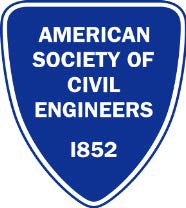 AMERICAN SOCIETY OF CIVIL ENGINEERS MOHAWK-HUDSON SECTIONRegion 1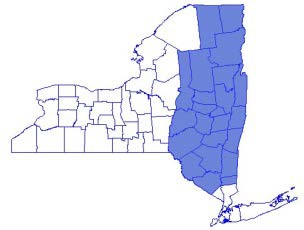 Candidate Name:Date of Application:Home Address: (Street)Licensure:	(State)(City, State Zip)(Classification)Date of Birth:(License No.)Daytime Phone No.:Email Address:Fax No.:Candidate's Signature:Candidate's Signature:Candidate's Signature:Candidate's Signature:Date:Date:Date:Date:Sponsor Name:Daytime Phone No.:Email Address:Fax No.:Sponsor's Signature:Sponsor's Signature:Sponsor's Signature:Sponsor's Signature:Date:Date:Date:Date:Name of Section RepresentativeDaytime Phone No.:Email Address:Fax No.:Section Representative’s Signature:Section Representative’s Signature:Section Representative’s Signature:Section Representative’s Signature:Date:Date:Date:Date: